ПЛАН ЗАСТРОЙКИ КОМПЕТЕНЦИИ«R92J. Агрономия»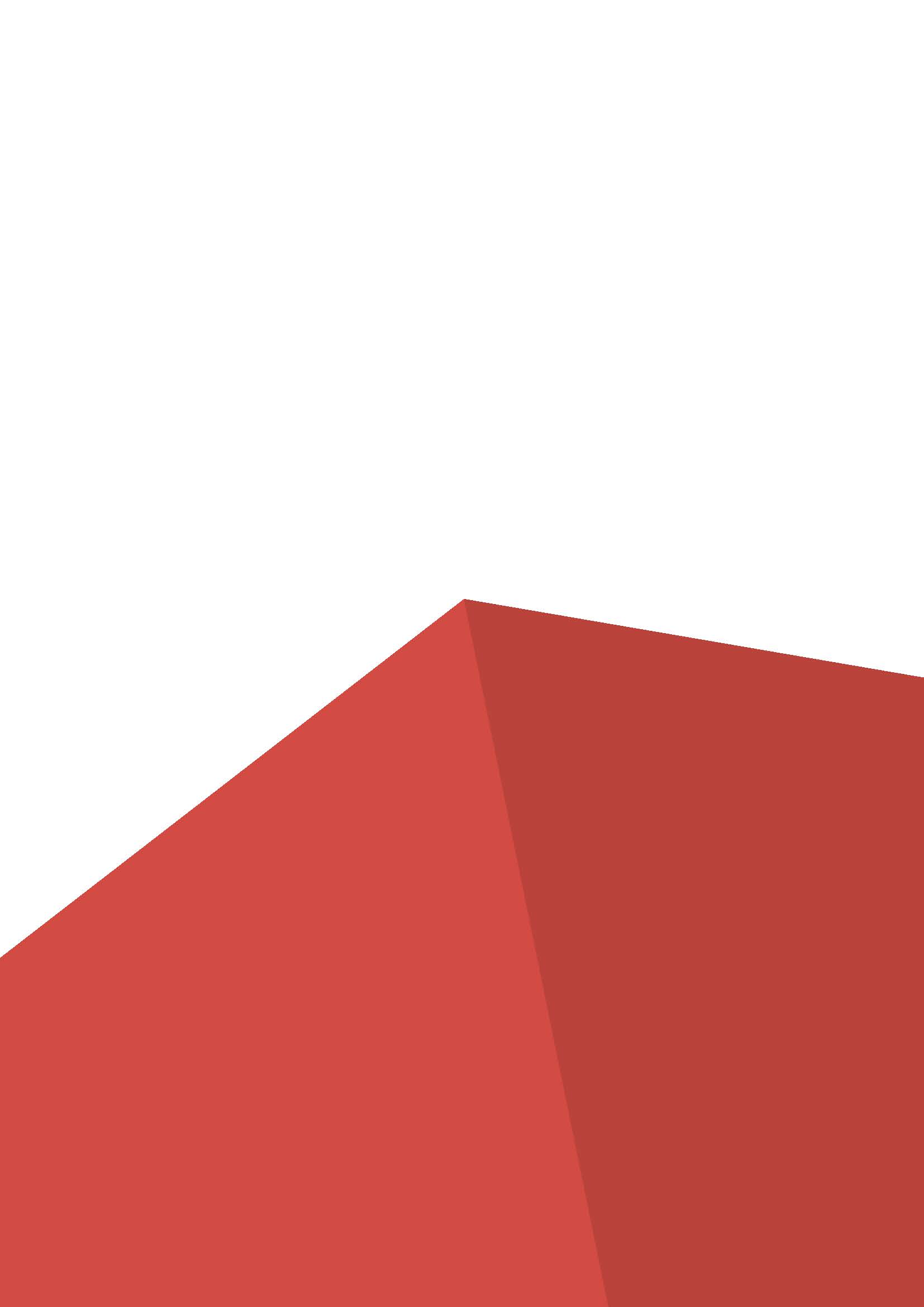 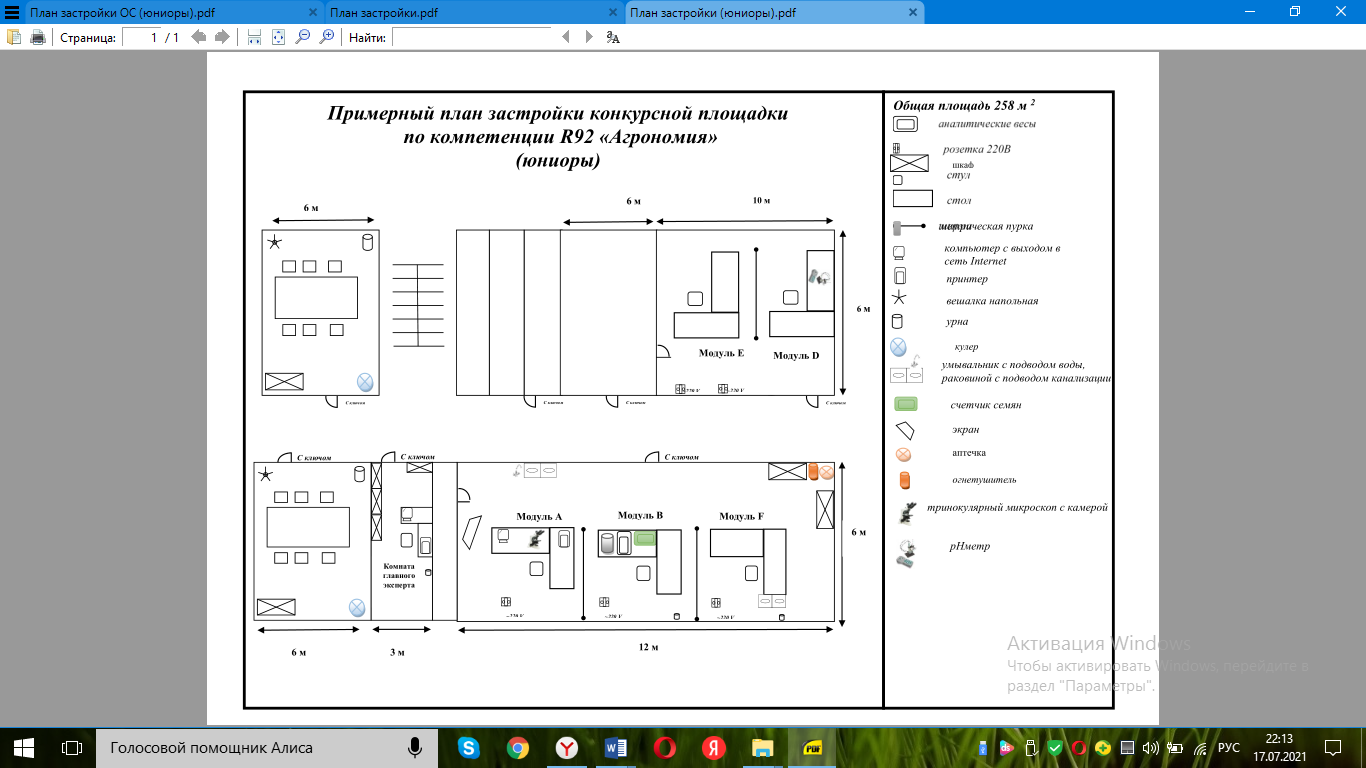 